AnnouncementsFellowship Meal next Lord’s Day, Sep 3, following the morning worship. Denny Daugherty will update us on the ministry of Craig and Ree Coulbourne in Japan.  We also should be receiving an update on progress thus far in the search for a new mortgage for the church.Tuesday Night Together has resumed its normal format with a potluck dinner at 6:30 p.m. (check your email for the weekly signup), followed by singing, teaching, and prayer at 7:00. Please join us!Choir Rehearsals Resume: Girls' Choir practices at 10:20 a.m., for ages 11 thru high school or older; Adult Choir practices today after worship and Thursdays beginning Sep 7, alternating with the Women’s Bible Study; Children's Bell Choir resumes Sep 10, after the service, for ages 4 or 5 (depending on recognition of the written alphabet from A to G) thru age 10. No choirs will rehearse on Sep 3. Questions: Barbara Harris.Teen Night Swim Party: The next gathering for the youth (6th-12th grade) will be a swim party and study on Friday, Sep 1st, at the Deanes'. Swimming from 4-6 p.m., then a meal and the study. Parents are welcome to stay. More information will be sent via email. See Robin Deane or Matt Bowles with any questions.Life First Abortion Recovery Classes: Life First is offering Abortion Recovery classes.  See Lisa Bentley for more information.Child Safety Watch needs more volunteers to help keep an eye on the children after church while they are outside on the lawn, parking lot, and driveway.Fellowship and TeachingMen’s Breakfast meets on 4th Saturdays, 9:00 a.m. at the church building, for a potluck meal and study of The Bruised Reed by Richard Sibbes. Women’s Bible Studies will start meeting this week on Aug 29 (Tuesday, 10:30 a.m. group) and Aug 31 (Thursday, 6:30 p.m. group) at the church. Each study is planned to last about 90 minutes.
Both groups meet every two weeks and you can come either day/time. They will continue their study of Hebrews, but any newcomers are welcome to join. There is no "homework" required for the first meeting, so just come. If you have any questions, please see Elizabeth Bentley or Robin Deane.Multiple small groups meet 1-2 times per month for teaching, prayer, and fellowship. Please speak to anyone on the session if you are interested in joining one.Online Church Calendar: This fuller listing of scheduled events ison the home page of the church's website: www.spriggsroad.org.Opportunities to Serve: Help is always needed in various areas of ministry at SRPC. Please consider offering your time.3Spriggs Road Presbyterian Church is a particular church of the Presbyterian Church in America (PCA).13201 Spriggs Road			                www.spriggsroad.orgManassas, VA 20112				           (703) 791-5555The live webcast of the worship service and archived sermons are found on the church’s website.Mailed donations may be sent securely to the church at P.O. Box 2614, Woodbridge, VA 22195.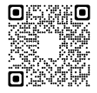 And they devoted themselves to the apostles’ teaching and the fellowship, to the breaking of bread and the prayers. Acts 2:42 (ESV)                        Contact InformationSenior Pastor		Michael Mang	         michael.mang@spriggsroad.orgAssociate Pastor	Matteson Bowles        matteson.bowles@spriggsroad.orgAssistant Pastor for	Jegar Chinnavan        jegar.chinnavan@spriggsroad.org  Church Planting            Mount Zion Presbyterian Church, www.mzpca.comClerk of Session:	Ryan Heisey	         clerkofsession@spriggsroad.orgTreasurer:		Lloyd Moore	         donate@spriggsroad.orgRuling Elders 		Dan Bredbenner         dan.bredbenner@spriggsroad.org			Joe Deane	         joseph.deane@spriggsroad.org			Brian Groft	         brian.groft@spriggsroad.org			Ryan Heisey	         ryan.heisey@spriggsroad.org			Bill McFarland             william.mcfarland@spriggsroad.org		             John Strain, emeritusSession Group Email			         session@spriggsroad.orgDeacons Group Email			         deacons@spriggsroad.orgPrayer Requests			         prayers@spriggsroad.orgAnnouncements				         announcements@spriggsroad.orgWebsite Submissions & Questions                    web.admin@spriggsroad.orgWelcomeWe really mean it when we say we are thrilled that you have come to worship with us today!  If you should have any questions or comments about the ministry of Spriggs Road Presbyterian Church, please feel free to reach out. Contact information is listed above.We start Sunday School for all ages at 9:30, and begin Worship at 10:45, during which a nursery is available for ages 3 and under. Children are always welcome in our worship services. We also have a “cry room” available with a large window for viewing the service and a speaker that will be playing all the audio from the main sanctuary. Please feel free to use that if you are concerned that your children’s noises are disrupting the service.  We hope that this Lord’s Day you will be encouraged by the Word, refreshed by the worship, and touched by Christ’s love through our fellowship with one another.6Lord’s Day WorshipAugust 27, 2023                                     10:45 a.m.Prelude                                                                        Welcome & AnnouncementsMeditation                                                                                [Bulletin, p. 2]Call to Worship & InvocationHymn of Worship                                        “Holy, Holy, Holy!” [TPH 230]                                                          Greeting Song of Praise        	                                              “Meekness and Majesty” Confession of Faith			                                  The Nicene CreedPastoral Prayer                                              Scripture Reading		                Isaiah 60:15-22 [Seat Bibles, p. 620]Singing Psalms                                                                              Psalm 29                                   “Now unto Jehovah, Ye Sons of the Mighty” [TPH 29B]Tithes & Offerings                                                                       Gloria Patri 		                      		                                    [TPH 572]Sermon Text 			             Ephesians 1:3-10 [Seat Bibles, p. 976]Expounding the Word of God	                             Pastor Michael MangThe Theology of Ephesians:The End Has ComeHymn of Response [*]          “When This Passing World Is Done” [TPH 470] The Lord’s Supper        [Bread, gluten-free bread (health), wine, and white grape juice (conscience) are served.]DoxologyBenedictionPostlude* The livestream ends during this hymn.Meditation     “The evangelical task primarily is the preaching of the Gospel, in the interest of individual regeneration by the supernatural grace of God, in such a way that divine redemption can be recognized as the best solution of our problems, individual and social.” – Carl F. H. HenryPrayer of Confession of Sin     O LORD our God, we lament that our sins have grieved Your heart and arrested sweet communion with You.      We cover over sins and transgressions that others do not see. But in Your sight, O merciful God, nothing is hidden.     We declare that our love for those outside the family of God grows cold.     We admit that often our motive for serving You seeks the praise of others.     We acknowledge that we have harbored bitterness and anger toward others.     Forgive us for the hardness of our hearts. Pardon us for delighting more in the fleeting pleasures of this fallen world.     We confess our sins and plead the merits of our Savior’s life, death, and resurrection.     For Your great Name’s sake, deliver us from evil.       We pray in the Name of Your Son, Christ Jesus, the Righteous One.  Amen. _____________________Personal Confession This time of silence is provided for private, personal confession.Assurance of Pardon"No longer do I call you servants, for the servant does not know what his master is doing; but I have called you friends, for all that I have heard from my Father I have made known to you.  You did not choose me, but I chose you and appointed you that you should go and bear fruit and that your fruit should abide … "– John 15:15-16a (ESV)2Sermon Notes8/27/2023	                   Pastor Michael Mang Title:  	“The Theology of Ephesians: The End Has Come”Text: 		Ephesians 1:3-10Theme: 	Eschatology runs all through Paul’s letter to the Ephesians.  What Paul by the Spirit says to them he says to us who live some two thousand years later. The end of the ages has come. We live in the new age even though the old age still surrounds us.________________________________________________________Christ’s _______________ _____________________ Signaled the Start of the _______________ of the Old Age (1:10)“This ______________” and “the _______________ to Come” Define and Structure How to View the _____________ ________________ (1:21)4Sermon NotesApplicationsWe live in both the __________________ age and the ____________________ age as there is an ___________________ between “_______________ age” and “the age to __________________.”You are ________________ _______________ living in the ___________________________ which is the time of Christ’s Kingdom coming to ____________________.Questions for Discussion at Home can be found 1) by following the QR Code on your phone to where it’s listed below the bulletin, 2) as a handout on the table at the back, or 3) on the church’s website:            https://www.spriggsroad.org/SRPCwp/category/bulletins/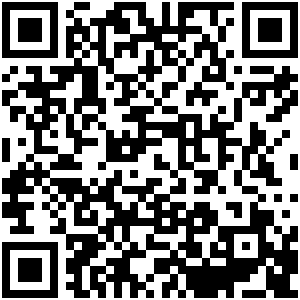 5